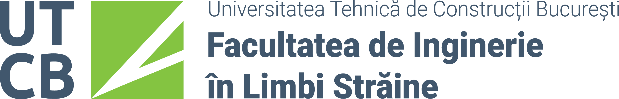 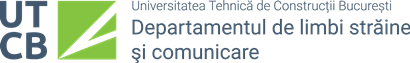 UNIVERSITATEA TEHNICĂ DE CONSTRUCȚII BUCUREȘTIProgram de studii: Anul pregătitor de limba română pentru cetățenii străiniDepartamentul de Limbi străine și comunicareFIŞA DISCIPLINEI (COD PO-09_F-01)Conținutul disciplinei	Semnături:Notaţii: C - ore de curs; S - ore de seminar; L - ore de laborator/lucrări; P - ore de practică; E - examen; CO - colocviu; V – verificare.Denumirea disciplineiDenumirea disciplineiCurs practic de limba română: redactare și compoziție (nivel A1, A2)Curs practic de limba română: redactare și compoziție (nivel A1, A2)Curs practic de limba română: redactare și compoziție (nivel A1, A2)Curs practic de limba română: redactare și compoziție (nivel A1, A2)Codul disciplineiCodul disciplinei1.OB04.DS1.OB04.DS1.OB04.DSAnul de studiuAnul de studiuISemestrulSemestrul1Tipul de evaluare finală (E, CO, V)Tipul de evaluare finală (E, CO, V)Tipul de evaluare finală (E, CO, V)Tipul de evaluare finală (E, CO, V)ERegimul disciplinei (OB – obligatorie,                                 OP – opţională, FC – facultativă)Regimul disciplinei (OB – obligatorie,                                 OP – opţională, FC – facultativă)Regimul disciplinei (OB – obligatorie,                                 OP – opţională, FC – facultativă)Regimul disciplinei (OB – obligatorie,                                 OP – opţională, FC – facultativă)Regimul disciplinei (OB – obligatorie,                                 OP – opţională, FC – facultativă)Regimul disciplinei (OB – obligatorie,                                 OP – opţională, FC – facultativă)OBNumăr de crediteNumăr de crediteNumăr de credite7Total ore din Planul de învăţământ166166166Total ore studiu individualTotal ore studiu individualTotal ore studiu individual8282Total ore pe semestru84Categoria formativă a disciplineiDF – disciplină fundamentală, DS – disciplină de specialitate, DD - disciplină în domeniu; DC – de aplicație (complementară), PR – stagiu de pregătire practică, DP – disciplină pentru pregătire psihopedagogicăDF – disciplină fundamentală, DS – disciplină de specialitate, DD - disciplină în domeniu; DC – de aplicație (complementară), PR – stagiu de pregătire practică, DP – disciplină pentru pregătire psihopedagogicăDF – disciplină fundamentală, DS – disciplină de specialitate, DD - disciplină în domeniu; DC – de aplicație (complementară), PR – stagiu de pregătire practică, DP – disciplină pentru pregătire psihopedagogicăDF – disciplină fundamentală, DS – disciplină de specialitate, DD - disciplină în domeniu; DC – de aplicație (complementară), PR – stagiu de pregătire practică, DP – disciplină pentru pregătire psihopedagogicăDF – disciplină fundamentală, DS – disciplină de specialitate, DD - disciplină în domeniu; DC – de aplicație (complementară), PR – stagiu de pregătire practică, DP – disciplină pentru pregătire psihopedagogicăDF – disciplină fundamentală, DS – disciplină de specialitate, DD - disciplină în domeniu; DC – de aplicație (complementară), PR – stagiu de pregătire practică, DP – disciplină pentru pregătire psihopedagogicăDF – disciplină fundamentală, DS – disciplină de specialitate, DD - disciplină în domeniu; DC – de aplicație (complementară), PR – stagiu de pregătire practică, DP – disciplină pentru pregătire psihopedagogicăDF – disciplină fundamentală, DS – disciplină de specialitate, DD - disciplină în domeniu; DC – de aplicație (complementară), PR – stagiu de pregătire practică, DP – disciplină pentru pregătire psihopedagogicăDF – disciplină fundamentală, DS – disciplină de specialitate, DD - disciplină în domeniu; DC – de aplicație (complementară), PR – stagiu de pregătire practică, DP – disciplină pentru pregătire psihopedagogicăDSTitularii disciplineiConf. univ. dr. Mirel AnghelConf. univ. dr. Marinela-Doina NisteaLector univ. dr. Aura GherguțConf. univ. dr. Mirel AnghelConf. univ. dr. Marinela-Doina NisteaLector univ. dr. Aura GherguțConf. univ. dr. Mirel AnghelConf. univ. dr. Marinela-Doina NisteaLector univ. dr. Aura GherguțConf. univ. dr. Mirel AnghelConf. univ. dr. Marinela-Doina NisteaLector univ. dr. Aura GherguțConf. univ. dr. Mirel AnghelConf. univ. dr. Marinela-Doina NisteaLector univ. dr. Aura GherguțConf. univ. dr. Mirel AnghelConf. univ. dr. Marinela-Doina NisteaLector univ. dr. Aura GherguțConf. univ. dr. Mirel AnghelConf. univ. dr. Marinela-Doina NisteaLector univ. dr. Aura GherguțConf. univ. dr. Mirel AnghelConf. univ. dr. Marinela-Doina NisteaLector univ. dr. Aura GherguțConf. univ. dr. Mirel AnghelConf. univ. dr. Marinela-Doina NisteaLector univ. dr. Aura GherguțConf. univ. dr. Mirel AnghelConf. univ. dr. Marinela-Doina NisteaLector univ. dr. Aura GherguțFacultateaDEPARTAMENTUL DE LIMBI STRĂINE ŞI COMUNICARENumărul total de ore pe săptămână din Planul de învăţământNumărul total de ore pe săptămână din Planul de învăţământNumărul total de ore pe săptămână din Planul de învăţământNumărul total de ore pe săptămână din Planul de învăţământNumărul total de ore pe săptămână din Planul de învăţământDomeniul de studii -Numărul total de ore pe săptămână din Planul de învăţământNumărul total de ore pe săptămână din Planul de învăţământNumărul total de ore pe săptămână din Planul de învăţământNumărul total de ore pe săptămână din Planul de învăţământNumărul total de ore pe săptămână din Planul de învăţământCiclul de studii (Licență, Masterat, Doctorat)-TotalCSLPProgramul de studii (Specializarea)Anul pregătitor de limba română pentru cetățenii străini66Precondiții de curriculum-Competențe profesionale vizate de disciplină C4. Redactarea unor diferite tipuri de texte în limba română, cu scopuri și destinații generale (prevăzute pentru nivelurile A1-A2B2 specificate în Cadrul European Comun de Referință pentru Limbi Străine) și/sau semispecializate, în funcție de specificul domeniului, adaptându-le la situația de comunicare concretă.Activități aplicativeActivități aplicativeActivități aplicativeActivități aplicativeTipul de lucrăriDenumirea lucrărilorMetode de lucru cu studențiiNr. de ore alocateSeminarPrezentarea cursului practic, a tematicii și  bibliografieiPrezentarea personală, a familiei și a prietenilor- Autoprezentarea- Prezentarea familiei- Prezentarea prietenilorExpunerea orală și scrisă a terminologiei specifice și a conceptelor.Conversația euristică.Dezvoltarea de competenţe de citire şi înţelegere scrisă.Luarea de notiţe.Lucrul individual, munca în echipă, învățarea prin descoperire.6SeminarDocumente- Cereri- Formulare- Fișe de înscriereExpunerea orală și scrisă a terminologiei specifice și a conceptelor.Conversația euristică.Dezvoltarea de competenţe de citire şi înţelegere scrisă.Luarea de notiţe.Lucrul individual, munca în echipă, învățarea prin descoperire.6SeminarAnunțuri- Anunțuri online- Anunțuri matrimoniale- Anunțuri în publicații tipărite- Anunțuri de închiriere a unui apartamentExpunerea orală și scrisă a terminologiei specifice și a conceptelor.Conversația euristică.Dezvoltarea de competenţe de citire şi înţelegere scrisă.Luarea de notiţe.Lucrul individual, munca în echipă, învățarea prin descoperire.6SeminarRețete alimentare și lista de cumpărături- Scrierea unei rețete- Scrierea listei de cumpărături- Folosirea prescurtărilor în scrisExpunerea orală și scrisă a terminologiei specifice și a conceptelor.Conversația euristică.Dezvoltarea de competenţe de citire şi înţelegere scrisă.Luarea de notiţe.Lucrul individual, munca în echipă, învățarea prin descoperire.6SeminarPoșta electronică și cea clasică- Redactarea unui e-mail- Redactarea unei scrisori formale și   informale- Diferențe între e-mail și scrisoareExpunerea orală și scrisă a terminologiei specifice și a conceptelor.Conversația euristică.Dezvoltarea de competenţe de citire şi înţelegere scrisă.Luarea de notiţe.Lucrul individual, munca în echipă, învățarea prin descoperire.6SeminarRețelele de socializare și mesageria scurtă- Scrierea unei postări sau a unui   comentariu pe rețelele    de socializare- Compunerea unui scurt mesaj scris de   tip SMSExpunerea orală și scrisă a terminologiei specifice și a conceptelor.Conversația euristică.Dezvoltarea de competenţe de citire şi înţelegere scrisă.Luarea de notiţe.Lucrul individual, munca în echipă, învățarea prin descoperire.6SeminarRedactarea documentelor pentru obținerea unei burse   sau pentru angajare- Redactarea unui eseu- Redactarea unui CV Europass- Redactarea unei scrisori de intențieExpunerea orală și scrisă a terminologiei specifice și a conceptelor.Conversația euristică.Dezvoltarea de competenţe de citire şi înţelegere scrisă.Luarea de notiţe.Lucrul individual, munca în echipă, învățarea prin descoperire.6SeminarRelatarea în scris a unei experiențe- Descrierea cronologică a unor   evenimente- Elaborarea unui raport scurtExpunerea orală și scrisă a terminologiei specifice și a conceptelor.Conversația euristică.Dezvoltarea de competenţe de citire şi înţelegere scrisă.Luarea de notiţe.Lucrul individual, munca în echipă, învățarea prin descoperire.6SeminarInvitațiile și felicitările- Scrierea unei invitații- Scrierea unei felicităriExpunerea orală și scrisă a terminologiei specifice și a conceptelor.Conversația euristică.Dezvoltarea de competenţe de citire şi înţelegere scrisă.Luarea de notiţe.Lucrul individual, munca în echipă, învățarea prin descoperire.6SeminarSchimbul de informații în scris- Solicitarea de informații în scris- Furnizarea de informații în scrisExpunerea orală și scrisă a terminologiei specifice și a conceptelor.Conversația euristică.Dezvoltarea de competenţe de citire şi înţelegere scrisă.Luarea de notiţe.Lucrul individual, munca în echipă, învățarea prin descoperire.6SeminarCoeziunea și coerența în textul scris- Conectorii textuali- Înlănțuirea ideilorExpunerea orală și scrisă a terminologiei specifice și a conceptelor.Conversația euristică.Dezvoltarea de competenţe de citire şi înţelegere scrisă.Luarea de notiţe.Lucrul individual, munca în echipă, învățarea prin descoperire.6SeminarGreșeli frecvente în exprimarea scrisă (I)- Greșeli de ortografie și ortoepie- Greșeli de punctuațieExpunerea orală și scrisă a terminologiei specifice și a conceptelor.Conversația euristică.Dezvoltarea de competenţe de citire şi înţelegere scrisă.Luarea de notiţe.Lucrul individual, munca în echipă, învățarea prin descoperire.6SeminarGreșeli frecvente în exprimarea scrisă (I)- Greșeli de ortografie și ortoepie- Greșeli de punctuațieExpunerea orală și scrisă a terminologiei specifice și a conceptelor.Conversația euristică.Dezvoltarea de competenţe de citire şi înţelegere scrisă.Luarea de notiţe.Lucrul individual, munca în echipă, învățarea prin descoperire.6SeminarRecapitulare finalăExpunerea orală și scrisă a terminologiei specifice și a conceptelor.Conversația euristică.Dezvoltarea de competenţe de citire şi înţelegere scrisă.Luarea de notiţe.Lucrul individual, munca în echipă, învățarea prin descoperire.4TOTAL ORETOTAL ORETOTAL ORE84Bibliografie recomandată (Cel puțin un titlu bibliografic să fie al titularului de disciplină):Manuale:Anghel, M. (2020). Limba română pentru Anul pregătitor: redactare și compoziție, București: ProUniversitaria. Brâncuş, G. et. al. (2003). Manual de limba română pentru studenţii străini, București: Editura Universităţii din Bucureşti.Hedeșan, O. et. al. (2008), Bun venit în România! Manual de limba română și de orientare culturală pentru  străini, Manual realizat în cadrul proiectului Limba română – oportunitate pentru integrare socială şi culturală, finanţat prin Programul general Solidaritatea şi gestionarea fluxurilor migratorii, Fondul European de Integrare a resortisanţilor ţărilor terţe, Programul anual 2008.Hedeșan, O. et. al. (2008). Bun venit în România! Manual de limba română pentru străini – Începători, Manual realizat în cadrul proiectului Limba română – oportunitate pentru integrare socială şi culturală, finanţat prin   Programul general Solidaritatea şi gestionarea fluxurilor migratorii, Fondul European de Integrare a resortisanţilor ţărilor terţe, Programul anual 2008. Proiect implementat de Institutul Intercultural Timişoara în parteneriat cu Universitatea de Vest din Timişoara – Facultatea de Litere, Istorie şi Teologie, Centrul Cultural Româno-Arab şi Asociaţia DiversEtica.Platon, E., Sonea, I., Vîlcu, D. (2012). Manual de limba română ca limbă străină (RLS), Cluj-Napoca: Editura Casa Cărții de Știință.Șerbănescu, A. (2005). Cum se scrie un text, ediția a III-a, Iași: Editura Polirom, Iași.Vasilescu, A. (coord.) (2006). Limba română ca limbă străină. Dosare pedagogice, București: Editura  Universităţii din Bucureşti.Articole:Anghel, M., Nistea, M.D. (2016). „Studierea limbii române, o necesitate pentru studenţii străini”. In Studii de ştiinţă şi cultură, XII, 2 (45), 213-218.Anghel, M. (2018). „Aspecte care influențează predarea limbii române studenților străini”. In volumul conferinței internaționale Beyond words and into the Message. Building communication across languages, media and professions, 10-11 noiembrie 2016, The Technical University of Civil Engineering Bucharest, Romania, Editura Conspress, București, ISBN 978-973-100-456-3, pp. 139-145.Anghel, M. (2019). „Specificul predării limbii române studenților Anului pregătitor de la Universitatea Tehnică de Construcții București”. In Studii de Ştiintă şi Cultură, vol. XV, nr. 2, iunie 2019, pp. 85-88.Anghel, M. (2016). „Predarea limbilor străine în scopuri specifice – cazul limbii engleze şi al limbii române medicale”. In Studii de Ştiinţă şi cultură, XII, 1, ISSN 1841-1401, EISSN 2067-5135, 215-220. Anghel, M., Guşatu, I. (2014). „Competenţele lingvistice de utilitate directă: predarea limbii române ca limbă străină”. In volumul electronic Educaţia specială în societatea modernă. Deva: Editura Casa Corpului Didactic, ISBN 978-606-8230-26-9.Anghel, M. (2014). „Dificultăţi întâmpinate de studenţii străini în asimilarea limbii române”. In volumul electronic Dimensiunea europeană a educaţiei (pp. 14-16). Petroșani: Colegiul Naţional de Informatică „Carmen Sylva”, ISBN 978-973-0-16147-2.7. Anghel, M. (2011). „Dimensiunea globalizării în educaţie”. In Societatea şi oamenii, Craviova: PrintExpert, ISBN 978-606-8274-91-1, 9-14.Bibliografie recomandată (Cel puțin un titlu bibliografic să fie al titularului de disciplină):Manuale:Anghel, M. (2020). Limba română pentru Anul pregătitor: redactare și compoziție, București: ProUniversitaria. Brâncuş, G. et. al. (2003). Manual de limba română pentru studenţii străini, București: Editura Universităţii din Bucureşti.Hedeșan, O. et. al. (2008), Bun venit în România! Manual de limba română și de orientare culturală pentru  străini, Manual realizat în cadrul proiectului Limba română – oportunitate pentru integrare socială şi culturală, finanţat prin Programul general Solidaritatea şi gestionarea fluxurilor migratorii, Fondul European de Integrare a resortisanţilor ţărilor terţe, Programul anual 2008.Hedeșan, O. et. al. (2008). Bun venit în România! Manual de limba română pentru străini – Începători, Manual realizat în cadrul proiectului Limba română – oportunitate pentru integrare socială şi culturală, finanţat prin   Programul general Solidaritatea şi gestionarea fluxurilor migratorii, Fondul European de Integrare a resortisanţilor ţărilor terţe, Programul anual 2008. Proiect implementat de Institutul Intercultural Timişoara în parteneriat cu Universitatea de Vest din Timişoara – Facultatea de Litere, Istorie şi Teologie, Centrul Cultural Româno-Arab şi Asociaţia DiversEtica.Platon, E., Sonea, I., Vîlcu, D. (2012). Manual de limba română ca limbă străină (RLS), Cluj-Napoca: Editura Casa Cărții de Știință.Șerbănescu, A. (2005). Cum se scrie un text, ediția a III-a, Iași: Editura Polirom, Iași.Vasilescu, A. (coord.) (2006). Limba română ca limbă străină. Dosare pedagogice, București: Editura  Universităţii din Bucureşti.Articole:Anghel, M., Nistea, M.D. (2016). „Studierea limbii române, o necesitate pentru studenţii străini”. In Studii de ştiinţă şi cultură, XII, 2 (45), 213-218.Anghel, M. (2018). „Aspecte care influențează predarea limbii române studenților străini”. In volumul conferinței internaționale Beyond words and into the Message. Building communication across languages, media and professions, 10-11 noiembrie 2016, The Technical University of Civil Engineering Bucharest, Romania, Editura Conspress, București, ISBN 978-973-100-456-3, pp. 139-145.Anghel, M. (2019). „Specificul predării limbii române studenților Anului pregătitor de la Universitatea Tehnică de Construcții București”. In Studii de Ştiintă şi Cultură, vol. XV, nr. 2, iunie 2019, pp. 85-88.Anghel, M. (2016). „Predarea limbilor străine în scopuri specifice – cazul limbii engleze şi al limbii române medicale”. In Studii de Ştiinţă şi cultură, XII, 1, ISSN 1841-1401, EISSN 2067-5135, 215-220. Anghel, M., Guşatu, I. (2014). „Competenţele lingvistice de utilitate directă: predarea limbii române ca limbă străină”. In volumul electronic Educaţia specială în societatea modernă. Deva: Editura Casa Corpului Didactic, ISBN 978-606-8230-26-9.Anghel, M. (2014). „Dificultăţi întâmpinate de studenţii străini în asimilarea limbii române”. In volumul electronic Dimensiunea europeană a educaţiei (pp. 14-16). Petroșani: Colegiul Naţional de Informatică „Carmen Sylva”, ISBN 978-973-0-16147-2.7. Anghel, M. (2011). „Dimensiunea globalizării în educaţie”. In Societatea şi oamenii, Craviova: PrintExpert, ISBN 978-606-8274-91-1, 9-14.Bibliografie recomandată (Cel puțin un titlu bibliografic să fie al titularului de disciplină):Manuale:Anghel, M. (2020). Limba română pentru Anul pregătitor: redactare și compoziție, București: ProUniversitaria. Brâncuş, G. et. al. (2003). Manual de limba română pentru studenţii străini, București: Editura Universităţii din Bucureşti.Hedeșan, O. et. al. (2008), Bun venit în România! Manual de limba română și de orientare culturală pentru  străini, Manual realizat în cadrul proiectului Limba română – oportunitate pentru integrare socială şi culturală, finanţat prin Programul general Solidaritatea şi gestionarea fluxurilor migratorii, Fondul European de Integrare a resortisanţilor ţărilor terţe, Programul anual 2008.Hedeșan, O. et. al. (2008). Bun venit în România! Manual de limba română pentru străini – Începători, Manual realizat în cadrul proiectului Limba română – oportunitate pentru integrare socială şi culturală, finanţat prin   Programul general Solidaritatea şi gestionarea fluxurilor migratorii, Fondul European de Integrare a resortisanţilor ţărilor terţe, Programul anual 2008. Proiect implementat de Institutul Intercultural Timişoara în parteneriat cu Universitatea de Vest din Timişoara – Facultatea de Litere, Istorie şi Teologie, Centrul Cultural Româno-Arab şi Asociaţia DiversEtica.Platon, E., Sonea, I., Vîlcu, D. (2012). Manual de limba română ca limbă străină (RLS), Cluj-Napoca: Editura Casa Cărții de Știință.Șerbănescu, A. (2005). Cum se scrie un text, ediția a III-a, Iași: Editura Polirom, Iași.Vasilescu, A. (coord.) (2006). Limba română ca limbă străină. Dosare pedagogice, București: Editura  Universităţii din Bucureşti.Articole:Anghel, M., Nistea, M.D. (2016). „Studierea limbii române, o necesitate pentru studenţii străini”. In Studii de ştiinţă şi cultură, XII, 2 (45), 213-218.Anghel, M. (2018). „Aspecte care influențează predarea limbii române studenților străini”. In volumul conferinței internaționale Beyond words and into the Message. Building communication across languages, media and professions, 10-11 noiembrie 2016, The Technical University of Civil Engineering Bucharest, Romania, Editura Conspress, București, ISBN 978-973-100-456-3, pp. 139-145.Anghel, M. (2019). „Specificul predării limbii române studenților Anului pregătitor de la Universitatea Tehnică de Construcții București”. In Studii de Ştiintă şi Cultură, vol. XV, nr. 2, iunie 2019, pp. 85-88.Anghel, M. (2016). „Predarea limbilor străine în scopuri specifice – cazul limbii engleze şi al limbii române medicale”. In Studii de Ştiinţă şi cultură, XII, 1, ISSN 1841-1401, EISSN 2067-5135, 215-220. Anghel, M., Guşatu, I. (2014). „Competenţele lingvistice de utilitate directă: predarea limbii române ca limbă străină”. In volumul electronic Educaţia specială în societatea modernă. Deva: Editura Casa Corpului Didactic, ISBN 978-606-8230-26-9.Anghel, M. (2014). „Dificultăţi întâmpinate de studenţii străini în asimilarea limbii române”. In volumul electronic Dimensiunea europeană a educaţiei (pp. 14-16). Petroșani: Colegiul Naţional de Informatică „Carmen Sylva”, ISBN 978-973-0-16147-2.7. Anghel, M. (2011). „Dimensiunea globalizării în educaţie”. In Societatea şi oamenii, Craviova: PrintExpert, ISBN 978-606-8274-91-1, 9-14.Bibliografie recomandată (Cel puțin un titlu bibliografic să fie al titularului de disciplină):Manuale:Anghel, M. (2020). Limba română pentru Anul pregătitor: redactare și compoziție, București: ProUniversitaria. Brâncuş, G. et. al. (2003). Manual de limba română pentru studenţii străini, București: Editura Universităţii din Bucureşti.Hedeșan, O. et. al. (2008), Bun venit în România! Manual de limba română și de orientare culturală pentru  străini, Manual realizat în cadrul proiectului Limba română – oportunitate pentru integrare socială şi culturală, finanţat prin Programul general Solidaritatea şi gestionarea fluxurilor migratorii, Fondul European de Integrare a resortisanţilor ţărilor terţe, Programul anual 2008.Hedeșan, O. et. al. (2008). Bun venit în România! Manual de limba română pentru străini – Începători, Manual realizat în cadrul proiectului Limba română – oportunitate pentru integrare socială şi culturală, finanţat prin   Programul general Solidaritatea şi gestionarea fluxurilor migratorii, Fondul European de Integrare a resortisanţilor ţărilor terţe, Programul anual 2008. Proiect implementat de Institutul Intercultural Timişoara în parteneriat cu Universitatea de Vest din Timişoara – Facultatea de Litere, Istorie şi Teologie, Centrul Cultural Româno-Arab şi Asociaţia DiversEtica.Platon, E., Sonea, I., Vîlcu, D. (2012). Manual de limba română ca limbă străină (RLS), Cluj-Napoca: Editura Casa Cărții de Știință.Șerbănescu, A. (2005). Cum se scrie un text, ediția a III-a, Iași: Editura Polirom, Iași.Vasilescu, A. (coord.) (2006). Limba română ca limbă străină. Dosare pedagogice, București: Editura  Universităţii din Bucureşti.Articole:Anghel, M., Nistea, M.D. (2016). „Studierea limbii române, o necesitate pentru studenţii străini”. In Studii de ştiinţă şi cultură, XII, 2 (45), 213-218.Anghel, M. (2018). „Aspecte care influențează predarea limbii române studenților străini”. In volumul conferinței internaționale Beyond words and into the Message. Building communication across languages, media and professions, 10-11 noiembrie 2016, The Technical University of Civil Engineering Bucharest, Romania, Editura Conspress, București, ISBN 978-973-100-456-3, pp. 139-145.Anghel, M. (2019). „Specificul predării limbii române studenților Anului pregătitor de la Universitatea Tehnică de Construcții București”. In Studii de Ştiintă şi Cultură, vol. XV, nr. 2, iunie 2019, pp. 85-88.Anghel, M. (2016). „Predarea limbilor străine în scopuri specifice – cazul limbii engleze şi al limbii române medicale”. In Studii de Ştiinţă şi cultură, XII, 1, ISSN 1841-1401, EISSN 2067-5135, 215-220. Anghel, M., Guşatu, I. (2014). „Competenţele lingvistice de utilitate directă: predarea limbii române ca limbă străină”. In volumul electronic Educaţia specială în societatea modernă. Deva: Editura Casa Corpului Didactic, ISBN 978-606-8230-26-9.Anghel, M. (2014). „Dificultăţi întâmpinate de studenţii străini în asimilarea limbii române”. In volumul electronic Dimensiunea europeană a educaţiei (pp. 14-16). Petroșani: Colegiul Naţional de Informatică „Carmen Sylva”, ISBN 978-973-0-16147-2.7. Anghel, M. (2011). „Dimensiunea globalizării în educaţie”. In Societatea şi oamenii, Craviova: PrintExpert, ISBN 978-606-8274-91-1, 9-14.EvaluarePonderea în procente din nota finală Răspunsurile la  examinarea finală50%Susţinerea lucrărilor practice de laboratorSusţinerea finală a proiectelorTestarea periodică prin lucrări de control25%Testarea continuă pe parcursul semestrului25%Referate elaborate în afara orelor de curs și de lucrări practice Participarea la orele de curs și aplicațiiAlte activităţiDescrieţi modalitatea practică de evaluare finală: Examen scrisDescrieţi modalitatea practică de evaluare finală: Examen scrisNumărul total de ore de studiu individual Numărul total de ore de studiu individual Numărul total de ore de studiu individual Numărul total de ore de studiu individual Numărul total de ore de studiu individual Numărul total de ore de studiu individual Studiul notiţelor de curs12Pregătirea pentru examinarea finalăPregătirea pentru examinarea finală40Studiul suporturilor de curs - manuale, cărţi etc.Participarea la consultaţiiParticiparea la consultaţiiStudiul bibliografiei minimale recomandateDocumentarea în terenDocumentarea în terenActivităţile specifice de pregătire pentru seminar, proiect, laborator etc.10Documentarea suplimentară în bibliotecăDocumentarea suplimentară în bibliotecă10Elaborarea de teme, referate, eseuri etc.Documentarea prin reţeaua internetDocumentarea prin reţeaua internetPregătirea pentru lucrări de verificareAlte activităţi Alte activităţi 10Pregătirea pentru prezentări oraleTOTAL ore studiu individual pe semestru TOTAL ore studiu individual pe semestru TOTAL ore studiu individual pe semestru TOTAL ore studiu individual pe semestru 82 82 Data completării:10.10.2022Titularii de seminar Conf. univ. dr. Mirel Anghel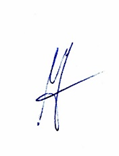 Conf. univ. dr. Marinela-Doina Nistea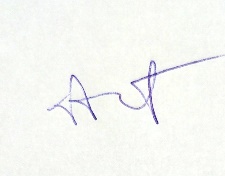 Lector univ. dr. Aura Gherguț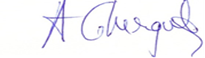 Director de DepartamentConf. univ. dr. Raluca GHENŢULESCU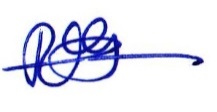 